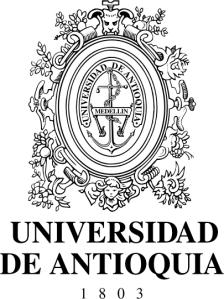 Inscripción a las elecciones estudiantiles26 de abril del 2017Facultad de Medicina 
       * Requisito indispensable para  Consejo de FacultadEste formato se debe entregar la oficina de Bienestar y Cultura hasta el 22 de abril del 2017 o enviarlo al correo: aestudiantilmedicina@udea.edu.coCandidato  Nombres y apellidos:__________________________________________________________________________________________________________________Identificación: _______________Programa: ________________Semestre: ____________________Celular: ____________________Correo electrónico: ________________________________________Correo electrónico: ________________________________________* Suplente  Nombres y apellidos__________________________________________________________________________________________________________________Identificación: _______________Programa: ________________Semestre: ____________________Celular: ____________________Correo electrónico: ________________________________________Correo electrónico: ________________________________________Comité al que desea inscribirse como candidatoComité al que desea inscribirse como candidato Consejo de Facultad      Comité de programa Medicina       Comité de Currículo      Comité de programa Instrumentación quirúrgica       Comité de extensión      Comité Boletín Principio activo      Comité Cultural      Comité de prácticas académicas        Comité de Posgrados Nombre CédulaFirma*ProgramaSemestre